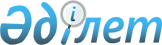 Об утверждении бюджета Чкаловского сельского округа Тайыншинского района Северо-Казахстанской области на 2022 - 2024 годыРешение маслихата Тайыншинского района Северо-Казахстанской области от 28 декабря 2021 года № 131
      Сноска. Вводится в действие с 01.01.2022 в соответствии с пунктом 7 настоящего решения.
      В соответствии со статьями 9-1, 75 Бюджетного кодекса Республики Казахстан статьи 6 Закона Республики Казахстан "О местном государственном управлении и самоуправлении в Республике Казахстан", маслихат Тайыншинского района Северо-Казахстанской области РЕШИЛ:
      1. Утвердить бюджет Чкаловского сельского округа Тайыншинского района Северо-Казахстанской области на 2022 - 2024 годы согласно приложениям 1, 2 и 3 к настоящему решению соответственно, в том числе на 2022 год в следующих объемах:
      1) доходы – 87688,2 тысяч тенге:
      налоговые поступления – 12553 тысяч тенге;
      неналоговые поступления - 0 тысяч тенге;
      поступления от продажи основного капитала - 565 тысяч тенге;
      поступления трансфертов – 74570,2 тысяч тенге;
      2) затраты – 129711,9 тысяч тенге;
      3) чистое бюджетное кредитование - 0 тысяч тенге:
      бюджетные кредиты - 0 тысяч тенге;
      погашение бюджетных кредитов - 0 тысяч тенге;
      4) сальдо по операциям с финансовыми активами - 0 тысяч тенге:
      приобретение финансовых активов - 0 тысяч тенге;
      поступления от продажи финансовых активов государства - 0 тысяч тенге;
      5) дефицит (профицит) бюджета – - 42023,7 тысяч тенге;
      6) финансирование дефицита (использование профицита) бюджета – 42023,7 тысяч тенге:
      поступление займов - 0 тысяч тенге;
      погашение займов - 0 тысяч тенге;
      используемые остатки бюджетных средств – 42023,7 тысяч тенге.
      Сноска. Пункт 1 в редакции решения маслихата Тайыншинского района Северо-Казахстанской области от 13.05.2022 № 196 (вводится в действие с 01.01.2022) ; от 25.11.2022 № 251 (вводится в действие с 01.01.2022).


      2. Установить, что доходы бюджета Чкаловского сельского округа формируются в соответствии с Бюджетным кодексом Республики Казахстан за счет следующих налоговых поступлений:
      налога на имущество физических лиц по объектам обложения данным налогом, находящимся на территории сельского округа;
      земельного налога на земли населенных пунктов с физических и юридических лиц по земельным участкам, находящимся на территории села;
      налога на транспортные средства:
      с физических лиц, место жительства которых находится на территории села;
      с юридических лиц, место нахождения которых, указываемое в их учредительных документах, располагается на территории села;
      платы за пользование земельными участками.
      3. Установить, что доходы бюджета Чкаловскогог сельского округа формируются за счет следующих поступлений от продажи основного капитала:
      поступлений от продажи земельных участков, за исключением поступлений от продажи земельных участков сельскохозяйственного назначения;
      плата за продажу права аренды земельных участков.
      4. Учесть в бюджете Чкаловского сельского округа на 2022 год поступление целевых текущих трансфертов из республиканского бюджета в бюджет Чкаловского сельского округа в сумме 2279 тысяч тенге.
      5. Учесть в бюджете Чкаловского сельского округа на 2022 год поступление целевых текущих трансфертов из районного бюджета в бюджет Чкаловского сельского округа в сумме 20612 тысяч тенге.
      Сноска. Пункт 5 в редакции решения маслихата Тайыншинского района Северо-Казахстанской области от 13.05.2022 № 196 (вводится в действие с 01.01.2022) ; от 25.11.2022 № 251 (вводится в действие с 01.01.2022).


      5-1. Предусмотреть в бюджете Чкаловского сельского округа на 2022 год расходы за счет свободных остатков бюджетных средств, сложившихся на начало финансового года, согласно приложения 4 к настоящему решению.
      Сноска. Решение дополнено пунктом 5-1 в соответствии с решением маслихата Тайыншинского района Северо-Казахстанской области от 13.05.2022 № 196 (вводится в действие с 01.01.2022).


      5-2. Предусмотреть расходы бюджета Чкаловского сельского округа на 2022 год поступление целевых текущих трансфертов из областного бюджета в бюджет Чкаловского сельского округа в сумме 28224,2 тысяч тенге.
      Сноска. Решение дополнено пунктом 5-2 в соответствии с решением маслихата Тайыншинского района Северо-Қазахстанской области от 25.11.2022 № 251 (вводится в действие с 01.01.2022).


      6. Установить бюджетную субвенцию, передаваемую из районного бюджета в бюджет Чкаловского сельского округа на 2022 год в сумме 23455 тысяч тенге.
      7. Настоящее решение вводится в действие с 1 января 2022 года. Бюджет Чкаловского сельского округа Тайыншинского района Северо-Казахстанской области на 2022 год
      Сноска. Приложение 1 в редакции решения маслихата Тайыншинского района Северо-Казахстанской области от 13.05.2022 № 196 (вводится в действие с 01.01.2022) ; от 25.11.2022 № 251 (вводится в действие с 01.01.2022). Бюджет Чкаловского сельского округа Тайыншинского района Северо-Казахстанской области на 2023 год Бюджет Чкаловского сельского округа Тайыншинского района Северо-Казахстанской области на 2024 год Направление свободных остатков бюджетных средств, сложившихся  на 1 января 2022 года
      Сноска. Решение дополнено приложением 4 в соответствии с решением маслихата Тайыншинского района Северо-Казахстанской области от 13.05.2022 № 196 (вводится в действие с 01.01.2022).
					© 2012. РГП на ПХВ «Институт законодательства и правовой информации Республики Казахстан» Министерства юстиции Республики Казахстан
				
      Секретарь маслихатаТайыншинского районаСеверо-Казахстанской области 

С. Бекшенов
Приложение 1к решению маслихатаТайыншинского районаСеверо-Казахстанской областиот 28 декабря 2021 года№ 131
Категория
Категория
Категория
Категория
Категория
Наименование
Сумма, тысяч тенге
Класс
Класс
Класс
Класс
Наименование
Сумма, тысяч тенге
Подкласс
Наименование
Сумма, тысяч тенге
1) Доходы
87688,2
1
Налоговые поступления
12553
04
04
04
Hалоги на собственность
12226
1
Hалоги на имущество
194
3
Земельный налог
431
4
Hалог на транспортные средства
11601
05
05
05
Внутренние налоги на товары, работы и услуги
327
3
Поступления за использование природных и других ресурсов
327
3
Поступления от продажи основного капитала
565
03
03
03
Продажа земли и нематериальных активов
565
2
Продажа нематериальных активов
565
4
Поступления трансфертов 
74570,2
02
02
02
Трансферты из вышестоящих органов государственного управления
74570,2
3
Трансферты из районного (города областного значения) бюджета
74570,2
Функциональная группа
Функциональная группа
Функциональная группа
Функциональная группа
Функциональная группа
Наименование
Сумма, тысяч тенге
Функциональная подгруппа
Функциональная подгруппа
Функциональная подгруппа
Функциональная подгруппа
Наименование
Сумма, тысяч тенге
Администратор бюджетных программ
Администратор бюджетных программ
Администратор бюджетных программ
Наименование
Сумма, тысяч тенге
Программа
Наименование
Сумма, тысяч тенге
2) Затраты
129711,9
01
Государственные услуги общего характера
51395,9
1
Представительные, исполнительные и другие органы, выполняющие общие функции государственного управления
51395,9
124
124
Аппарат акима города районного значения, села, поселка, сельского округа
51395,9
001
Услуги по обеспечению деятельности акима города районного значения, села, поселка, сельского округа
47300,3
022
Капитальные расходы государственного органа
4095,6
07
Жилищно-коммунальное хозяйство
8356
2
Коммунальное хозяйство
446
124
124
Аппарат акима города районного значения, села, поселка, сельского округа
446
014
Организация водоснабжения населенных пунктов
446
3
Благоустройство населенных пунктов
7910
124
124
Аппарат акима города районного значения, села, поселка, сельского округа
25773,8
008
Освещение улиц в населенных пунктах
4312
009
Обеспечение санитарии населенных пунктов
59
011
Благоустройство и озеленение населенных пунктов
3539
08
Культура, спорт, туризм и информационное пространство
1273
1
Деятельность в области культуры
1273
124
124
Аппарат акима города районного значения, села, поселка, сельского округа
1273
006
Поддержка культурно-досуговой работы на местном уровне
1273
12
Транспорт и коммуникации
28682,9
1
Автомобильный транспорт
28682,9
124
124
Аппарат акима города районного значения, села, поселка, сельского округа
28682,9
013
Обеспечение функционирования автомобильных дорог в городах районного значения, села, поселках, сельских округах
500
045
Капитальный и средний ремонт автомобильных дорог в городах районного значения, селах, поселках, сельских округах
28182,9
15
Трансферты
40004,1
1
Трансферты
40004,1
124
124
Аппарат акима города районного значения, села, поселка, сельского округа
40004,1
044
Возврат сумм неиспользованных (недоиспользованных) целевых трансфертов, выделенных из республиканского бюджета за счет целевого трансферта из Национального фонда Республики Казахстан
40003,7
048
Возврат неиспользованных (недоиспользованных) целевых трансфертов
0,4
3) Чистое бюджетное кредитование
0
Бюджетные кредиты
0
Категория
Категория
Категория
Категория
Категория
Наименование
Сумма, тысяч тенге
Класс
Класс
Класс
Класс
Наименование
Сумма, тысяч тенге
Подкласс
Подкласс
Наименование
Сумма, тысяч тенге
5
Погашение бюджетных кредитов
0
01
01
Погашение бюджетных кредитов
0
Функциональная группа
Функциональная группа
Функциональная группа
Функциональная группа
Функциональная группа
Наименование
Сумма, тысяч тенге
Функциональная подгруппа
Функциональная подгруппа
Функциональная подгруппа
Функциональная подгруппа
Наименование
Сумма, тысяч тенге
Администратор бюджетных программ
Администратор бюджетных программ
Администратор бюджетных программ
Наименование
Сумма, тысяч тенге
Программа
Наименование
Сумма, тысяч тенге
4) Сальдо по операциям с финансовыми активами
0
Категория
Категория
Категория
Категория
Категория
Наименование
Сумма, тысяч тенге
Класс
Класс
Класс
Класс
Наименование
Сумма, тысяч тенге
Подкласс
Подкласс
Наименование
Сумма, тысяч тенге
6
Поступления от продажи финансовых активов государства
0
01
01
Поступления от продажи финансовых активов государства
0
5) Дефицит (профицит) бюджета
- 42023,7
6) Финансирование дефицита (использование профицита) бюджета
42023,7
7
Поступления займов
0
Функциональная группа
Функциональная группа
Функциональная группа
Функциональная группа
Функциональная группа
Наименование
Сумма, тысяч тенге
Функциональная подгруппа
Функциональная подгруппа
Функциональная подгруппа
Функциональная подгруппа
Наименование
Сумма, тысяч тенге
Администратор бюджетных программ
Администратор бюджетных программ
Администратор бюджетных программ
Наименование
Сумма, тысяч тенге
Программа
Наименование
Сумма, тысяч тенге
14
Обслуживание долга
0
1
Обслуживание долга
0
16
Погашение займов
0
1
Погашения займов
0
Категория
Категория
Категория
Категория
Категория
Наименование
Сумма, тысяч тенге
Класс
Класс
Класс
Класс
Наименование
Сумма, тысяч тенге
Подкласс
Наименование
Сумма, тысяч тенге
8
Используемые остатки бюджетных средств
42023,7
01
01
01
Остатки бюджетных средств
42023,7
1
Свободные остатки бюджетных средств
42023,7Приложение 2к решению маслихатаТайыншинского районаСеверо-Казахстанской областиот 28 декабря 2021 года№ 131
Категория
Категория
Категория
Категория
Наименование
Сумма,
тысяч тенге
Класс
Класс
Класс
Наименование
Сумма,
тысяч тенге
Подкласс
Наименование
Сумма,
тысяч тенге
1)Доходы
35642
1
Налоговые поступления
11148
04
04
Hалоги на собственность
11026
1
Hалоги на имущество
147
3
Земельный налог
767
4
Hалог на транспортные средства
10112
05
05
Внутренние налоги на товары, работы и услуги
107
3
Поступление за использование природных и других ресурсов
107
3
Поступление от продажи основного капитала
15
03
03
Продажа земли и нематериальных активов
15
2
Продажа нематериальных активов
15
4
Поступления трансфертов
24494
02
02
Трансферты из вышестоящих органов государственного управления
24494
3
Трансферты из районного (города областного значения) бюджета
24494
Функциональная группа
Функциональная группа
Функциональная группа
Функциональная группа
Наименование
Сумма,
тысяч тенге
Функциональная подгруппа
Функциональная подгруппа
Функциональная подгруппа
Наименование
Сумма,
тысяч тенге
Администратор бюджетных программ
Администратор бюджетных программ
Наименование
Сумма,
тысяч тенге
Программа
Наименование
Сумма,
тысяч тенге
2) Затраты
35642
01
Государственные услуги общего характера
24491
1
Представительные, исполнительные и другие органы, выполняющие общие функции государственного управления
24491
124
Аппарат акима города районного значения, села, поселка, сельского округа
24491
001
Услуги по обеспечению деятельности акима города районного значения, села, поселка, сельского округа
24491
07
Жилищно-коммунальное хозяйство
10002
3
Благоустройство населенных пунктов
10002
124
Аппарат акима города районного значения, села, поселка, сельского округа
10002
008
Освещение улиц в населенных пунктах
4002
009
Обеспечение санитарии населенных пунктов
61
011
Благоустройство и озеленение населенных пунктов
5939
08
Культура, спорт, туризм и информационное пространство
624
1
Деятельность в области культуры
624
124
Аппарат акима города районного значения, села, поселка, сельского округа
624
006
Поддержка культурно-досуговой работы на местном уровне
624
 12
Транспорт и коммуникации
525
1
Автомобильный транспорт
525
124
Аппарат акима города районного значения, села, поселка, сельского округа
525
013
Обеспечение функционирования автомобильных дорог в городах районного значения, селах, поселках, сельских округах
525
3) Чистое бюджетное кредитование
0
Бюджетные кредиты
0
Категория
Категория
Категория
Категория
Наименование
Сумма,
тысяч тенге
Класс
Класс
Класс
Наименование
Сумма,
тысяч тенге
Подкласс
Наименование
Сумма,
тысяч тенге
5
Погашение бюджетных кредитов
0
01
01
Погашение бюджетных кредитов
0
Функциональная группа
Функциональная группа
Функциональная группа
Функциональная группа
Наименование
Сумма,
тысяч тенге
Функциональная подгруппа
Функциональная подгруппа
Функциональная подгруппа
Наименование
Сумма,
тысяч тенге
Администратор бюджетных программ
Администратор бюджетных программ
Наименование
Сумма,
тысяч тенге
Программа
Наименование
Сумма,
тысяч тенге
4) Сальдо по операциям с финансовыми активами
0
Категория
Категория
Категория
Категория
Наименование
Сумма,
тысяч тенге
Класс
Класс
Класс
Наименование
Сумма,
тысяч тенге
Подкласс
Наименование
Сумма,
тысяч тенге
6
Поступления от продажи финансовых активов государства
0
01
01
Поступления от продажи финансовых активов государства
0
5) Дефицит (профицит) бюджета
0
6) Финансирование дефицита (использование профицита) бюджета
0
7
Поступления займов
0
Функциональная группа
Функциональная группа
Функциональная группа
Функциональная группа
Наименование
Сумма,
тысяч тенге
Функциональная подгруппа
Функциональная подгруппа
Функциональная подгруппа
Наименование
Сумма,
тысяч тенге
Администратор бюджетных программ
Администратор бюджетных программ
Наименование
Сумма,
тысяч тенге
Программа
Наименование
Сумма,
тысяч тенге
14
Обслуживание долга
0
1
Обслуживание долга
0
16
Погашение займов
0
1
Погашение займов
0
Категория
Категория
Категория
Категория
Наименование
Сумма,
тысяч тенге
Класс
Класс
Класс
Наименование
Сумма,
тысяч тенге
Подкласс
Наименование
Сумма,
тысяч тенге
8
Используемые остатки бюджетных средств
0
01
01
Остатки бюджетных средств
0
1
Свободные остатки бюджетных средств
0Приложение 3к решению маслихатаТайыншинского районаСеверо-Казахстанской областиот 28 декабря 2021 года№ 131
Категория
Категория
Категория
Категория
Наименование
Сумма,
тысяч тенге
Класс
Класс
Класс
Наименование
Сумма,
тысяч тенге
Подкласс
Наименование
Сумма,
тысяч тенге
1) Доходы
36091
1
Налоговые поступления
11706
04
04
Hалоги на собственность
11577
1
Hалоги на имущество
154
3
Земельный налог
805
4
Hалог на транспортные средства
10618
05
05
Внутренние налоги на товары, работы и услуги
114
3
Поступление за использование природных и других ресурсов
114
3
Поступление от продажи основного капитала
15
03
03
Продажа земли и нематериальных активов
15
2
Продажа нематериальных активов
15
4
Поступления трансфертов
24385
02
02
Трансферты из вышестоящих органов государственного управления
24385
3
Трансферты из районного (города областного значения) бюджета
24385
Функциональная группа
Функциональная группа
Функциональная группа
Функциональная группа
Наименование
Сумма,
тысяч тенге
Функциональная подгруппа
Функциональная подгруппа
Функциональная подгруппа
Наименование
Сумма,
тысяч тенге
Администратор бюджетных программ
Администратор бюджетных программ
Наименование
Сумма,
тысяч тенге
Программа
Наименование
Сумма,
тысяч тенге
2) Затраты
36091
01
Государственные услуги общего характера
24413
1
Представительные, исполнительные и другие органы, выполняющие общие функции государственного управления
24413
124
Аппарат акима города районного значения, села, поселка, сельского округа
24413
001
Услуги по обеспечению деятельности акима города районного значения, села, поселка, сельского округа
24413
07
Жилищно-коммунальное хозяйство
10502
3
Благоустройство населенных пунктов
10502
124
Аппарат акима города районного значения, села, поселка, сельского округа
10502
008
Освещение улиц в населенных пунктах
4202
009
Обеспечение санитарии населенных пунктов
64
011
Благоустройство и озеленение населенных пунктов
6236
08
Культура, спорт, туризм и информационное пространство
625
1
Деятельность в области культуры
625
124
Аппарат акима города районного значения, села, поселка, сельского округа
625
006
Поддержка культурно-досуговой работы на местном уровне
625
 12
Транспорт и коммуникации
551
1
Автомобильный транспорт
551
124
Аппарат акима города районного значения, села, поселка, сельского округа
551
013
Обеспечение функционирования автомобильных дорог в городах районного значения, селах, поселках,сельских округах
551
3) Чистое бюджетное кредитование
0
Бюджетные кредиты
0
Категория
Категория
Категория
Категория
Наименование
Сумма,
тысяч тенге
Класс
Класс
Класс
Наименование
Сумма,
тысяч тенге
Подкласс
Наименование
Сумма,
тысяч тенге
5
Погашение бюджетных кредитов
0
01
01
Погашение бюджетных кредитов
0
Функциональная группа
Функциональная группа
Функциональная группа
Функциональная группа
Наименование
Сумма,
тысяч тенге
Функциональная подгруппа
Функциональная подгруппа
Функциональная подгруппа
Наименование
Сумма,
тысяч тенге
Администратор бюджетных программ
Администратор бюджетных программ
Наименование
Сумма,
тысяч тенге
Программа
Наименование
Сумма,
тысяч тенге
4) Сальдо по операциям с финансовыми активами
0
Категория
Категория
Категория
Категория
Наименование
Сумма,
тысяч тенге
Класс
Класс
Класс
Наименование
Сумма,
тысяч тенге
Подкласс
Наименование
Сумма,
тысяч тенге
6
Поступления от продажи финансовых активов государства
0
01
01
Поступления от продажи финансовых активов государства
0
5) Дефицит (профицит) бюджета
0
6) Финансирование дефицита (использование профицита) бюджета
0
7
Поступления займов
0
Функциональная группа
Функциональная группа
Функциональная группа
Функциональная группа
Наименование
Сумма,
тысяч тенге
Функциональная подгруппа
Функциональная подгруппа
Функциональная подгруппа
Наименование
Сумма,
тысяч тенге
Администратор бюджетных программ
Администратор бюджетных программ
Наименование
Сумма,
тысяч тенге
Программа
Наименование
Сумма,
тысяч тенге
14
Обслуживание долга
0
1
Обслуживание долга
0
16
Погашение займов
0
1
Погашение займов
0
Категория
Категория
Категория
Категория
Наименование
Сумма,
тысяч тенге
Класс
Класс
Класс
Наименование
Сумма,
тысяч тенге
Подкласс
Наименование
Сумма,
тысяч тенге
8
Используемые остатки бюджетных средств
0
01
01
Остатки бюджетных средств
0
1
Свободные остатки бюджетных средств
0Приложение 4к решению маслихатаТайыншинского районаСеверо-Казахстанской областиот 28 декабря 2022 года № 131
Категория 
Категория 
Категория 
Наименование
Сумма, тысяч тенге
Класс
Класс
Наименование
Сумма, тысяч тенге
Подкласс 
Наименование
Сумма, тысяч тенге
8
Используемые остатки бюджетных средств
42023,7
01
Остатки бюджетных средств
42023,7
1
Свободные остатки бюджетных средств
42023,7
Функциональная группа
Функциональная группа
Функциональная группа
Наименование
Сумма, тысяч тенге
Администратор бюджетных программ
Администратор бюджетных программ
Наименование
Сумма, тысяч тенге
Программа
Наименование
Сумма, тысяч тенге
2) Затраты
42023,7
01
Государственные услуги общего характера
1 519,6
124
Аппарат акима города районного значения, села, поселка, сельского округа
1 519,6
022
Капитальные расходы государственного органа
1 519,6
07
Жилищно-коммунальное хозяйство
500 
124
Аппарат акима города районного значения, села, поселка, сельского округа
500 
014
Организация водоснабжения населенных пунктов
500 
15
Трансферты
40004,1
124
Аппарат акима города районного значения, села, поселка, сельского округа
40004,1
044
Возврат сумм неиспользованных (недоиспользованных) целевых трансфертов, выделенных из республиканского бюджета за счет целевого трансферта из Национального фонда Республики Казахстан
40003,7
048
Возврат неиспользованных (недоиспользованных) целевых трансфертов
0,4